.Intro; 32 counts – approx 17 secs	(approx 116 bpm)**Track available as a FREE download on their website – www.raintownmusic.comSection 1	SIDE, BACK ROCK, REC, SHUFFLE FWD, ROCK, REC, SHUFFLE BACKSection 2	FULL TURN BACK, COASTER CROSS, SIDE, BEHIND, LEFT CHASSESection 3 	CROSS ROCK, RECOVER, ½ SHUFFLE, SIDE, BEHIND, ¼ SHUFFLESection 4	½ PIVOT, ½ SHUFFLE, ROCK BACK, RECOVER, LEFT CHASSE...START AGAIN...Contact: williebrownuk@yahoo.co.ukRaintown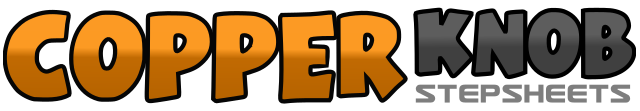 .......Count:32Wall:4Level:Intermediate - Cha Cha style.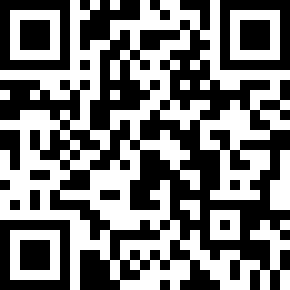 Choreographer:Willie Brown (SCO) - October 2012Willie Brown (SCO) - October 2012Willie Brown (SCO) - October 2012Willie Brown (SCO) - October 2012Willie Brown (SCO) - October 2012.Music:Picture of Us - RaintownPicture of Us - RaintownPicture of Us - RaintownPicture of Us - RaintownPicture of Us - Raintown........1,2,3Step Left to Left side, rock back on Right, recover weight forward on left4&5Step forward on Right, close Left beside Right, step forward on Right6,7Rock forward on Left, recover weight back on Right8&1Step back on Left, close Right beside Left, step back on Left2,3Turn ½ Right and step forward Right, turn ½ Right and step back on Left4&5Step back on Right, close Left beside Right, cross Right over Left6,7Step Left to Left side, cross Right behind Left8&1Step Left to Left side, close Right beside Left, step Left to Left side2,3Rock Right across Left, recover weight back on Left4&5Turn ¼ Right and step forward on Right, close Left beside Right, turn ¼ Right crossing Right over Left6,7Step Left to Left side, cross Right behind Left8&1Turn ¼ Left and step forward on Left, close Right beside Left, step forward on Left2,3Step forward on Right, pivot ½ Left taking weight on Left4&5Turn ¼ Left and step Right to Right side, close Left beside Right, turn ¼ left and step back on Right6,7Rock back on Left, recover weight forward on Right8&(1)	Step Left to Left side, close Right beside to Left, (Step Left to Left side)